Painted Hills Middle School AVID Tutor Application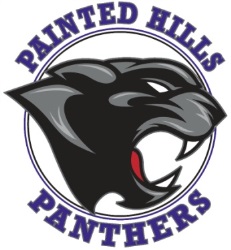 Contact informationLast Name, First Name:e-mail address:phone number(s):address:Please answer all questions applicable to youCollege of attendance:Current program of study/job target:Current gpa (transcript required):Post-high school degree:Experience with working with students:Experience with/Knowledge of AVID: